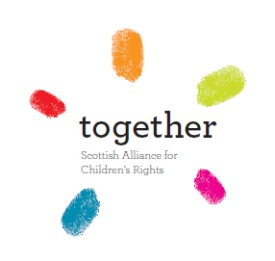  – Scottish Alliance for Children’s Rights Trustee Nomination Form AGM 2016Vacancies for Trustees have arisen since the last AGM.  Together members can nominate themselves or another member.  Please complete below if you would like to nominate yourself or another member.Nominations can be made at the AGM but it is helpful if forms are submitted in advance to the registered office as below. Please also include a short biography and a statement as to why you are interested in standing as a Trustee.Please submit completed forms by email to matt@togetherscotland.org.uk or alternatively, by post to the address below, marked for the attention of Juliet Harris.Voting for new Directors will take place at the Together AGM, to be held on 29th September 2016 at Together’s offices in Edinburgh., Rosebery House, 9 Haymarket Terrace, Edinburgh, EH12 5EZTel: 0131 337 9015    Email: info@togetherscotland.org.uk     Web: www.togetherscotland.org.uk   NameOrganisation (if applicable)AddressEmailTelephone